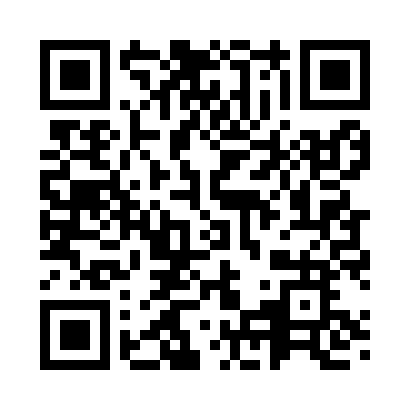 Prayer times for Soova, EstoniaWed 1 May 2024 - Fri 31 May 2024High Latitude Method: Angle Based RulePrayer Calculation Method: Muslim World LeagueAsar Calculation Method: HanafiPrayer times provided by https://www.salahtimes.comDateDayFajrSunriseDhuhrAsrMaghribIsha1Wed2:555:221:166:329:1111:302Thu2:545:201:166:339:1411:313Fri2:535:171:166:359:1611:324Sat2:525:151:166:369:1811:335Sun2:515:131:166:389:2011:346Mon2:505:101:166:399:2311:357Tue2:495:081:166:409:2511:368Wed2:485:051:166:419:2711:379Thu2:475:031:166:439:2911:3810Fri2:465:011:166:449:3211:3911Sat2:454:581:166:459:3411:4012Sun2:444:561:166:469:3611:4113Mon2:434:541:166:489:3811:4214Tue2:424:521:166:499:4111:4315Wed2:414:491:166:509:4311:4416Thu2:414:471:166:519:4511:4517Fri2:404:451:166:529:4711:4618Sat2:394:431:166:549:4911:4619Sun2:384:411:166:559:5111:4720Mon2:374:391:166:569:5311:4821Tue2:374:371:166:579:5511:4922Wed2:364:361:166:589:5711:5023Thu2:354:341:166:599:5911:5124Fri2:354:321:167:0010:0111:5225Sat2:344:301:167:0110:0311:5326Sun2:334:291:167:0210:0511:5427Mon2:334:271:167:0310:0711:5428Tue2:324:251:177:0410:0811:5529Wed2:324:241:177:0510:1011:5630Thu2:314:231:177:0610:1211:5731Fri2:314:211:177:0710:1411:58